ENG2P – Culminating Activity 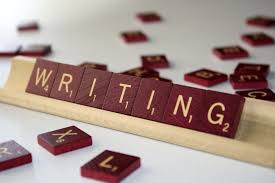 Based on our overall focus of thinking and reflection over the course of the semester, as well as our preparation for the OSSLT, you will execute a 3 section reflection piece on the course overall, as well as your successes and failures in this course.Your final draft will be in MLA format (review format/example on course website if need-be), and will be in full paragraph/multiple paragraph form. The final draft may be in one overall text, or you may choose to use subtitles to clearly define the sections.Section #1 – Discuss the positives that you took from this course. You may discuss the instructor, supports you received, the class layout, the choice of curriculum (i.e. the units/activities), and a multitude of other things.Section #2 – Discuss aspects of this course that you feel should be changed heading forward. Keep in mind that this reflective section is very important, as I will use the feedback in order to try and tailor the best class that I can for the next 2P group. You are encouraged to be honest, but in a respectful manner.Section #3 – Discuss your personal successes and failures in the course. This is a chance for you to be honest with yourself. What did you do well this year in terms of attitude, attendance, and effort? What could you improve upon? Were there personal factors that affected your work overall? Were there positive factors that aided you in your successes?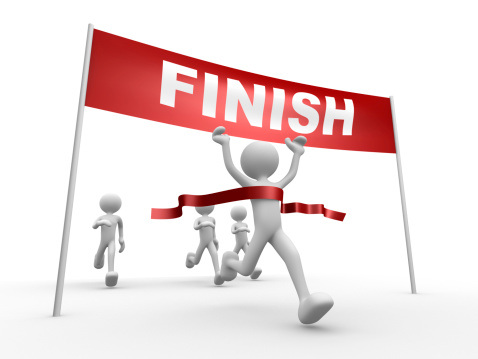 